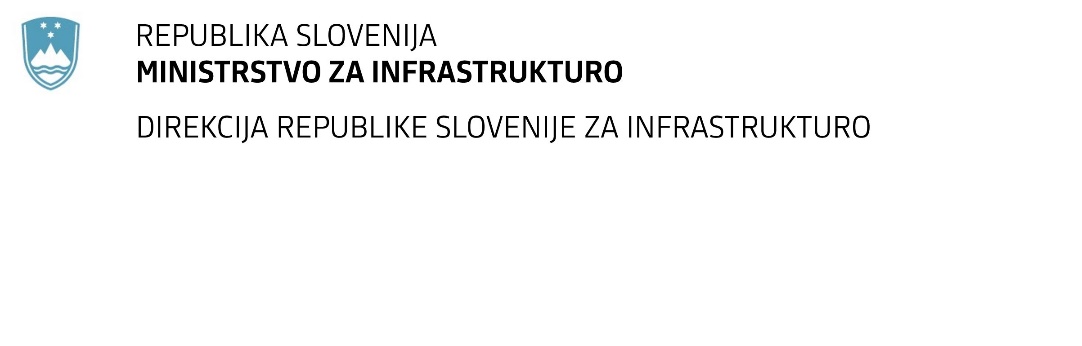 SPREMEMBA ROKA ODDAJE IN ODPIRANJA PONUDB za oddajo javnega naročila Obvestilo o spremembi razpisne dokumentacije je objavljeno na "Portalu javnih naročil" in na naročnikovi spletni strani. Obrazložitev sprememb:Spremembe so sestavni del razpisne dokumentacije in jih je potrebno upoštevati pri pripravi ponudbe.Številka:43001-236/2020-01oznaka naročila:D-88/20 S   Datum:14.09.2020MFERAC:2431-20-000905/0Obdobni pregledi jeklenih in sovprežnih objektov v LETU 2020 - redni (letni) in glavni preglediRok za oddajo ponudb: 13.10.2020 ob 09:00Odpiranje ponudb: 13.10.2020 ob 09:01Rok za sprejemanje ponudnikovih vprašanj:.06.10.2020